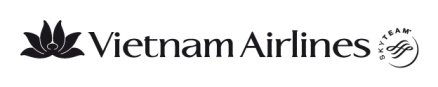 GIẤY MIỄN TRỪ TRÁCH NHIỆMTôi  tên là: .....................................................................................................................................................Số chứng minh thư/Hộ chiếu:........................................................................................................................ Tôi xác nhận đã được Vietnam Airlines thông báo và giải thích rõ những ảnh hưởng có thể phát sinh đối với hành khách, hành lý do một hoặc những nguyên nhân dưới đây khi đi trên các chuyến bay của Vietnam Airlines:(Đánh dấu vào ô tương ứng):Tôi đồng ý miễn trừ mọi trách nhiệm pháp lý; không khiếu nại và không yêu cầu bồi thường mọi thiệt hại, mất mát, hư hỏng, chi phí phát sinh, hậu quả xảy ra trực tiếp hoặc gián tiếp đối với Vietnam Airlines, các nhân viên, đại lý bán vé và những người cộng tác của Vietnam Airlines về những rủi ro có thể xảy ra trước, trong hoặc sau khi vận chuyển hành khách, hành lý liên quan đến các chuyến bay do Vietnam Airlines khai thác. Trong trường hợp việc vận chuyển nêu trên dẫn đến các thiệt hại, phát sinh chi phí, tôi đồng ý bồi thường mọi thiệt hại, mất mát, hư hỏng, chi phí phát sinh, hậu quả xảy ra trực tiếp hoặc gián tiếp đối với Vietnam Airlines; các hành động khiếu nại chống lại VNA do một bên thứ ba tiến hành.1. Tình trạng sức khỏe của hành khách; những biểu hiện về thể chất, thần kinh có thể gây nguy hiểm cho tất cả phi hành đoàn, hành khách, hành lý trên cùng chuyến bay.  Ghi rõ:.............................................................................................................................................1. Tình trạng sức khỏe của hành khách; những biểu hiện về thể chất, thần kinh có thể gây nguy hiểm cho tất cả phi hành đoàn, hành khách, hành lý trên cùng chuyến bay.  Ghi rõ:.............................................................................................................................................1. Tình trạng sức khỏe của hành khách; những biểu hiện về thể chất, thần kinh có thể gây nguy hiểm cho tất cả phi hành đoàn, hành khách, hành lý trên cùng chuyến bay.  Ghi rõ:.............................................................................................................................................1. Tình trạng sức khỏe của hành khách; những biểu hiện về thể chất, thần kinh có thể gây nguy hiểm cho tất cả phi hành đoàn, hành khách, hành lý trên cùng chuyến bay.  Ghi rõ:.............................................................................................................................................1. Tình trạng sức khỏe của hành khách; những biểu hiện về thể chất, thần kinh có thể gây nguy hiểm cho tất cả phi hành đoàn, hành khách, hành lý trên cùng chuyến bay.  Ghi rõ:.............................................................................................................................................2. Các điều kiện về giấy tờ, an ninh, hải quan, xuất nhập cảnh theo yêu cầu của các hãng hàng không, sân bay, quốc gia liên quan trong hành trình của hành khách.Ghi rõ: ............................................................................................................................................2. Các điều kiện về giấy tờ, an ninh, hải quan, xuất nhập cảnh theo yêu cầu của các hãng hàng không, sân bay, quốc gia liên quan trong hành trình của hành khách.Ghi rõ: ............................................................................................................................................2. Các điều kiện về giấy tờ, an ninh, hải quan, xuất nhập cảnh theo yêu cầu của các hãng hàng không, sân bay, quốc gia liên quan trong hành trình của hành khách.Ghi rõ: ............................................................................................................................................2. Các điều kiện về giấy tờ, an ninh, hải quan, xuất nhập cảnh theo yêu cầu của các hãng hàng không, sân bay, quốc gia liên quan trong hành trình của hành khách.Ghi rõ: ............................................................................................................................................2. Các điều kiện về giấy tờ, an ninh, hải quan, xuất nhập cảnh theo yêu cầu của các hãng hàng không, sân bay, quốc gia liên quan trong hành trình của hành khách.Ghi rõ: ............................................................................................................................................3. Tính chất, chất liệu các vật dụng của kiện hành lý; việc đóng gói hành lýSố thẻ hành lý: ................................................................................................................................3. Tính chất, chất liệu các vật dụng của kiện hành lý; việc đóng gói hành lýSố thẻ hành lý: ................................................................................................................................3. Tính chất, chất liệu các vật dụng của kiện hành lý; việc đóng gói hành lýSố thẻ hành lý: ................................................................................................................................3. Tính chất, chất liệu các vật dụng của kiện hành lý; việc đóng gói hành lýSố thẻ hành lý: ................................................................................................................................3. Tính chất, chất liệu các vật dụng của kiện hành lý; việc đóng gói hành lýSố thẻ hành lý: ................................................................................................................................4. Các điều kiện về sức khỏe, giấy tờ, lồng vận chuyển của con vật nuôi theo yêu cầu của các hãng hàng không, sân bay, quốc gia liên quan trong hành trình của hành khách.Chủng loài, giới tính, tuổi, đặc điểm, giấy tờ.... của con vật nuôi: ..................................................................................................................................................................................................................................................................................................................4. Các điều kiện về sức khỏe, giấy tờ, lồng vận chuyển của con vật nuôi theo yêu cầu của các hãng hàng không, sân bay, quốc gia liên quan trong hành trình của hành khách.Chủng loài, giới tính, tuổi, đặc điểm, giấy tờ.... của con vật nuôi: ..................................................................................................................................................................................................................................................................................................................4. Các điều kiện về sức khỏe, giấy tờ, lồng vận chuyển của con vật nuôi theo yêu cầu của các hãng hàng không, sân bay, quốc gia liên quan trong hành trình của hành khách.Chủng loài, giới tính, tuổi, đặc điểm, giấy tờ.... của con vật nuôi: ..................................................................................................................................................................................................................................................................................................................4. Các điều kiện về sức khỏe, giấy tờ, lồng vận chuyển của con vật nuôi theo yêu cầu của các hãng hàng không, sân bay, quốc gia liên quan trong hành trình của hành khách.Chủng loài, giới tính, tuổi, đặc điểm, giấy tờ.... của con vật nuôi: ..................................................................................................................................................................................................................................................................................................................4. Các điều kiện về sức khỏe, giấy tờ, lồng vận chuyển của con vật nuôi theo yêu cầu của các hãng hàng không, sân bay, quốc gia liên quan trong hành trình của hành khách.Chủng loài, giới tính, tuổi, đặc điểm, giấy tờ.... của con vật nuôi: ..................................................................................................................................................................................................................................................................................................................5. Các điều kiện khácGhi rõ: ............................................................................................................................................5. Các điều kiện khácGhi rõ: ............................................................................................................................................5. Các điều kiện khácGhi rõ: ............................................................................................................................................5. Các điều kiện khácGhi rõ: ............................................................................................................................................5. Các điều kiện khácGhi rõ: ............................................................................................................................................Thông tin hành trình:Thông tin hành trình:Số hiệu chuyến baySố hiệu chuyến bayNgàyTừĐếnĐếnSố hiệu chuyến baySố hiệu chuyến bayNgày TừĐếnĐếnSố hiệu chuyến baySố hiệu chuyến bayNgày TừĐếnĐếnNgày................ tháng.................... năm ...................Chữ ký và họ tên của đại diện Vietnam AirlinesChữ ký và họ tên của hành khách/cha mẹ/người được ủy quyền